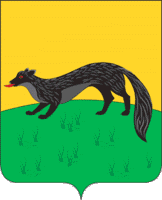 П О С Т А Н О В Л Е Н И Е администрации городского поселения -город  Богучарот « 28»  июня 2016 года  №  172                                                              г. БогучарОб утверждении административногорегламента предоставления муниципальнойуслуги «Предоставление разрешения на осуществление земляных работ»В целях обеспечения информационной открытости деятельности органов местного самоуправления городского поселения – город Богучар, в соответствии с Федеральными законами: от 06.10.2003 № 131 – ФЗ «Об общих принципах организации местного самоуправления в Российской Федерации»,  от 27.07.2012  № 210-ФЗ «Об организации предоставления государственных и муниципальных услуг»,  Уставом  городского  поселения – город  Богучар,  администрация    городского   поселения – город  Богучар постановляет:Утвердить административный регламент по предоставлению муниципальной услуги «Предоставление разрешения на осуществление земляных работ» согласно приложению. Постановление администрации городского поселения – город Богучар от 19.06.2015 № 135 «Выдача ордера на производство земляных работ».3. Контроль за исполнением настоящего постановления возложить на заместителя главы администрации городского поселения – город Богучар – юрисконсульт – Аксенова С.А.Глава администрация городского поселения – город Богучар                                                               И.М. Нежельский   Приложение к постановлению администрациигородского поселения – город БогучарБогучарского муниципального районаВоронежской областиот 28.06.2016 № 172Административный регламентпо предоставлению муниципальной услуги «Предоставление разрешения на осуществление земляных работ»Общие положенияПредмет регулирования административного регламентаПредметом регулирования настоящего Административного регламента являются отношения, возникающие между заявителем, администрацией городского поселения – город Богучар Богучарского муниципального района Воронежской области и многофункциональными центрами предоставления государственных и муниципальных услуг (далее – МФЦ) в связи с предоставлением разрешения на осуществление земляных работ.Под земляными работами понимается – работы, связанные с выемкой грунта или вскрытием дорожных покрытий (прокладка, реконструкция или ремонт подземных коммуникаций, забивка свай и шпунта, планировка грунта, буровые работы).1.2. Описание заявителей.Заявителями являются физические или юридические лица (за исключением государственных органов и их территориальных органов, органов государственных внебюджетных фондов и их территориальных органов, органов местного самоуправления) либо их уполномоченные представители (далее - заявитель, заявители).Требования к порядку информирования о предоставлении муниципальной услуги.1.3.Орган, предоставляющий муниципальную услугу: администрация городского поселения – город Богучар Богучарского муниципального района Воронежской области (далее – администрация). Администрация расположена по адресу: 396790, Воронежская обл., г. Богучар, ул. Карала Маркса, д. 2.1.4. За предоставлением муниципальной услуги заявитель может также обратиться в Многофункциональный центр предоставления государственных и муниципальных услуг (далее – МФЦ).1.5. Информация о месте нахождения, графике работы, контактных телефонах (телефонах для справок и консультаций), интернет-адресах, адресах электронной почты администрации городского поселения – город Богучар, МФЦ приводятся в приложении № 1 к настоящему Административному регламенту и размещаются:на официальном сайте администрации в сети Интернет (http://gorod-boguchar.ru/);в информационной системе Воронежской области «Портал государственных и муниципальных услуг Воронежской области» (pgu.govvrn.ru) (далее - Портал государственных и муниципальных услуг Воронежской области);на Едином портале государственных и муниципальных услуг (функций) в сети Интернет (www.gosuslugi.ru);на официальном сайте МФЦ (mfc.vrn.ru);на информационном стенде в администрации;на информационном стенде в МФЦ.Способы получения информации о месте нахождения и графиках работы администрации и организаций, обращение в которые необходимо для получения муниципальной услуги.непосредственно в администрации,непосредственно в МФЦ;с использованием средств телефонной связи, средств сети Интернет.         1.7. Информация по вопросам предоставления муниципальной услуги и услуг, которые являются необходимыми и обязательными для предоставления муниципальной услуги, сведения о ходе предоставления указанных услуг предоставляются заявителям уполномоченными должностными лицами администрации, МФЦ (далее - уполномоченные должностные лица).1.8. Информирование о ходе предоставления муниципальной услуги осуществляется уполномоченными должностными лицами при личном контакте с заявителем или с использованием почтовой, телефонной связи, с использованием информационно-технологической и коммуникационной инфраструктуры, в том числе Единого портала государственных и муниципальных услуг (функций) и (или) Портала государственных и муниципальных услуг Воронежской области.1.9. На информационных стендах в местах предоставления муниципальной услуги, а также на официальных сайтах администрации, на Портале государственных и муниципальных услуг Воронежской области, на Едином портале государственных и муниципальных услуг (функций) размещается также следующая информация:текст настоящего Административного регламента;тексты, выдержки из нормативных правовых актов, регулирующих предоставление муниципальной услуги;формы, образцы заявлений, иных документов.     1.10. Заявители, представившие заявление на получение муниципальной услуги, в обязательном порядке информируются уполномоченными должностными лицами:о порядке предоставления муниципальной услуги;о ходе предоставления муниципальной услуги;об отказе в предоставлении муниципальной услуги. Информация о сроке завершения оформления документов и возможности их получения заявителю сообщается при подаче документов.          1.11.  В любое время с момента приема документов заявитель имеет право на получение сведений о прохождении процедуры предоставления муниципальной услуги, с использованием телефонной связи, средств Интернета, а также при личном контакте с уполномоченными должностными лицами.При ответах на телефонные звонки и устные обращения уполномоченные должностные лица подробно и в вежливой (корректной) форме информируют обратившихся по интересующим их вопросам. Ответ на телефонный звонок должен начинаться с информации о наименовании органа, в который позвонил гражданин, фамилии, имени, отчестве, занимаемой должности специалиста, принявшего телефонный звонок.При отсутствии у уполномоченного должностного лица, принявшего звонок, возможности самостоятельно ответить на поставленные вопросы телефонный звонок должен быть переадресован (переведен) другому должностному лицу или же обратившемуся гражданину должен быть сообщен телефонный номер, по которому можно получить необходимую информацию.2.Стандарт предоставления муниципальной услуги        2.1.Наименование муниципальной услуги.В рамках действия настоящего Административного регламента предоставляется муниципальная услуга «Предоставление разрешения на осуществление земляных работ».       2.2.Наименование органа, предоставляющего муниципальную услугу.Органом, предоставляющим муниципальную услугу является администрация городского поселения город Богучар Богучарского муниципального района Воронежской области. Администрация при предоставлении муниципальной услуги в целях получения документов, необходимых для предоставления разрешения  на осуществление земляных работ, а так же получения информации для проверки сведений, представленных заявителем, осуществляет взаимодействие с Управлением Федеральной службы государственной регистрации, кадастра и картографии по Воронежской области, Управлением Федеральной налоговой службы по Воронежской области, ОГИБДД УМВД России по Воронежской области.Запрещается требовать от заявителя осуществления действий, в том числе согласований, необходимых для получения муниципальной услуги и связанных с обращением в иные государственные органы, органы местного самоуправления, организации, за исключением получения услуг, включенных в перечень услуг, которые являются необходимыми и обязательными для предоставления муниципальных услуг, утвержденный постановлением администрации от «09» апреля 2015 года № 62.2.3. Результат предоставления муниципальной услуги.Результатом предоставления муниципальной услуги является предоставление разрешения на осуществление земляных работ по форме согласно приложению № 2 к настоящему административному регламенту либо мотивированный отказ в предоставлении муниципальной услуги.2.4. Срок предоставления муниципальной услуги.2.4.1. Общий срок предоставления муниципальной услуги не должен превышать 20 рабочих дней со дня предоставления заявления с приложением документов, необходимых для предоставления муниципальной услуги, предусмотренных настоящим Административным регламентом.2.4.2.Сроки исполнения административных процедур при предоставлении муниципальной услуги:Прием заявления и прилагаемых к нему документов, проверка представленных документов на соответствие требованиям п. 2.7. настоящего Административного регламента и регистрация заявления осуществляется в течение 1 рабочего дня.Истребование документов (сведений), указанных в пункте 2.8. настоящего Административного регламента, в рамках межведомственного взаимодействия и подготовка проекта решения о предоставлении разрешения на осуществление земляных работ либо о мотивированном отказе в предоставлении муниципальной услуги осуществляется в течение 16 рабочих дней, в том числе:- подготовка и направление межведомственных запросов в органы участвующие в предоставлении муниципальной услуги осуществляется течение 5 рабочих дней;- проведение специалистом экспертизы документов представленных заявителем и информации представленной органами, участвующими в предоставлении муниципальной услуги, на предмет наличия или отсутствия оснований, указанных в пункте 2.13. настоящего Административного регламента осуществляется в течение 10 рабочих дней.- подготовка специалистом проекта решения о предоставлении разрешения на осуществление земляных работ  либо мотивированного отказа в предоставлении муниципальной услуги осуществляется в течение 1 рабочего дня.Подписание уполномоченным должностным лицом Администрации решения о выдачи разрешения на проведение земляных работ, либо решения об отказе в предоставлении муниципальной услуги осуществляется в течение 1 рабочего дня.	Регистрации Решения о выдаче разрешения на проведение земляных работ либо мотивированного отказа в предоставлении муниципальной услуги осуществляется не позднее 1 рабочего дня со дня его подписания.	Направление (выдача) заявителю Решения о предоставлении разрешения на осуществление земляных работ либо мотивированного отказа в предоставлении муниципальной услуги осуществляется в течение 1 рабочего дня2.4.3. Срок исправления технических ошибок, допущенных при оформлении документов, не должен превышать трех рабочих дней с момента обнаружения ошибки или получения от любого заинтересованного лица в письменной форме заявления об ошибке в записях.2.5. Правовые основания предоставления муниципальной услугиПредоставление муниципальной услуги «Предоставление разрешения на осуществление земляных работ» осуществляется в соответствии с:  - Конституция Российской Федерации (принята всенародным голосованием 12.12.1993) (с учетом поправок, внесенных Законами РФ о поправках к Конституции РФ от 30.12.2008 № 6-ФКЗ, от 30.12.2008 № 7-ФКЗ, от 05.02.2014 № 2-ФКЗ, от 21.07.2014 № 11-ФКЗ), «Собрании законодательства РФ», 04.08.2014, № 31, ст. 4398; - Градостроительный кодекс Российской Федерации от 29.12.2004 № 190-ФЗ(ред. от 30.12.2015) (с изм. и доп., вступ. в силу с 10.01.2016), «Собрание законодательства РФ», 03.01.2005, № 1 (часть 1), ст. 16;   -  Федеральным законом от 08.11.2007 N 257-ФЗ "Об автомобильных дорогах и о дорожной деятельности в Российской Федерации и о внесении изменений в отдельные законодательные акты Российской Федерации" ("Собрание законодательства РФ", 12.11.2007, N 46, ст. 5553, "Парламентская газета", N 156 - 157, 14.11.2007, "Российская газета", N 254, 14.11.2007);  - Федеральный закон от 17.11.1995 № 169-ФЗ (ред. от 19.07.2011) «Об архитектурной деятельности в Российской Федерации», «Собрание законодательства РФ», 20.11.1995, N 47, ст. 4473; - Постановление правительства Российской Федерации от 30.04.2014 № 403 (ред. от 29.05.2015) «Об исчерпывающем перечне процедур в сфере жилищного строительства», «Собрание законодательства РФ», 12.05.2014, № 19, ст. 2437.  - Закон Воронежской области от 07.07.2006 № 61-ОЗ (ред. от 05.05.2015) «О регулировании градостроительной деятельности в Воронежской области», «Коммуна», № 107, 13.07.2006.  - Правила землепользования и застройки городского поселения – город Богучар, утвержденные решением Совета народных депутатов городского поселения – город Богучар от 28.12.2012 № 231.- иными действующими в данной сфере нормативными правовыми актами.2.6. Исчерпывающий перечень документов, необходимых для предоставления муниципальной услуги.2.6.1. Исчерпывающий перечень документов, необходимых в соответствии с нормативными правовыми актами для предоставления муниципальной услуги, подлежащих представлению заявителем:2.6.1.1. Заявление, в котором указываются:- фамилия, имя и (при наличии) отчество, место жительства заявителя, реквизиты документа, удостоверяющего личность заявителя (для гражданина);- наименование и место нахождения заявителя (для юридического лица), а также государственный регистрационный номер записи о государственной регистрации юридического лица в едином государственном реестре юридических лиц и идентификационный номер налогоплательщика, за исключением случаев, если заявителем является иностранное юридическое лицо.Образец заявления приведен в приложении № 1 к настоящему Административному регламенту.Заявление на бумажном носителе представляется:- посредством почтового отправления;- при личном обращении заявителя либо его законного представителя.Заявление в форме электронного документа представляется путем заполнения формы запроса, размещенной на официальном сайте администрации в сети Интернет или путем заполнения формы запроса через личный кабинет на Едином портале государственных и муниципальных услуг (функций) и (или) Портале государственных и муниципальных услуг Воронежской области.Заявление в форме электронного документа подписывается по выбору заявителя (если заявителем является индивидуальный предприниматель):- электронной подписью заявителя (представителя заявителя);- усиленной квалифицированной электронной подписью заявителя (представителя заявителя).Заявление в форме электронного документа от имени юридического лица заверяется по выбору заявителя электронной подписью либо усиленной квалифицированной электронной подписью:- лица, действующего от имени юридического лица без доверенности;- представителя юридического лица, действующего на основании доверенности, выданной в соответствии с законодательством Российской Федерации;2.6.1.2. Документ, подтверждающий полномочия представителя заявителя, в случае, если с заявлением обращается представитель заявителя.К заявлению в форме электронного документа прилагается копия документа, удостоверяющего личность заявителя (удостоверяющего личность представителя заявителя, если заявление представляется представителем заявителя) в виде электронного образа такого документа.Представления копии документа, удостоверяющего личность заявителя или удостоверяющего личность представителя заявителя не требуется в случае представления заявления посредством отправки через личный кабинет на Едином портале государственных и муниципальных услуг (функций) и (или) Портале государственных и муниципальных услуг Воронежской области, а также если заявление подписано усиленной квалифицированной электронной подписью.В случае представления заявления в форме электронного документа представителем заявителя, действующим на основании доверенности, к заявлению в форме электронного документа также прилагается доверенность в виде электронного образа такого документа;2.6.1.3. Копия приказа о назначении ответственного за производство работ;2.6.1.4. Гарантийное письмо о восстановлении комплексного благоустройства в сроки, определенные графиком работ;2.6.1.5. Копия проекта на строительство, реконструкцию инженерных сетей и объектов инфраструктуры, согласованную с заинтересованными службами (владельцами инженерных коммуникаций и (или) земельных участков в районе проведения земляных работ), отвечающими за сохранность указанного имущества. При ремонте инженерных сетей и объектов инфраструктуры - копию карт с обозначением места производства работ;2.6.1.6. График выполнения работ с указанием даты начала и окончания работ с учетом восстановления нарушенного благоустройства в пределах запрашиваемого срока на выдачу разрешения;2.6.1.7. Схема движения транспорта и пешеходов, в случае если производство земляных работ требует изменения существующей схемы движения транспорта и пешеходов;2.6.1.8. Копия договора со специализированной организацией по восстановлению дорожных покрытий и благоустройства с указанием графика и сроков выполнения работ (в случаях, когда проводимые земляные работы повлекут вскрытие или повреждение дорожного покрытия и (или) работы по восстановлению дорожных покрытий и благоустройства будут выполняться силами иных лиц).2.7. Требования к документам.Документы, представляемые заявителем, должны соответствовать следующим требованиям:- в установленных законодательством случаях документы должны быть нотариально удостоверены, скреплены печатями, иметь надлежащие подписи определенных законодательством должностных лиц;- отсутствие в документах приписок, подчисток, зачеркнутых слова и (или) иных неоговоренных исправлений; - документы не имеют серьезных повреждений, наличие которых не позволяет однозначно истолковать их содержание;- разборчивое написание текста документа шариковой, гелевой ручкой или при помощи средств электронно-вычислительной техники;- указание фамилии, имени, отчества заявителя (наименования юридического лица), его места жительства (места нахождения), телефона без сокращений;2.8. Исчерпывающий перечень документов, необходимых в соответствии с нормативными правовыми актами для предоставления муниципальной услуги, которые находятся в распоряжении государственных органов, органов местного самоуправления и иных организаций, участвующих в предоставлении муниципальной услуги, и которые заявитель вправе представить:2.8.1. Выписку из ЕГРП о зарегистрированных правах на земельный участок на котором планируется проведение земляных работ.Для предоставления муниципальной услуги администрация в рамках межведомственного взаимодействия запрашивает документы предусмотренные пунктом 2.8.1. в Управлении Федеральной службы государственной регистрации, кадастра и картографии по Воронежской области;2.8.2. Выписку из Единого государственного реестра юридических лиц (при подаче заявления юридическим лицом);2.8.3. Выписку из Единого государственного реестра индивидуальных предпринимателей (при подаче заявления индивидуальным предпринимателем).Для предоставления муниципальной услуги администрация в рамках межведомственного взаимодействия запрашивает документы предусмотренные пунктом 2.8.2. и пунктом 2.8.3 в Управлении Федеральной налоговой службы по Воронежской области;2.8.4 согласование схемы движения транспорта и пешеходов с ОГИБДД УМВД России по Воронежской области, в случае если производство земляных работ требует изменения существующей схемы движения транспорта и пешеходов.Для предоставления муниципальной услуги администрация в рамках межведомственного взаимодействия запрашивает документы предусмотренные пунктом 2.8.4. в ОГИБДД УМВД России по Воронежской области.2.9. Заявитель вправе представить документы предусмотренные пунктом 2.8. Самостоятельно. Непредставление заявителем указанных документов не является основанием для отказа заявителю в предоставлении услуги.2.10. Запрещается требовать от заявителя:- представления документов и информации или осуществления действий, представление или осуществление которых не предусмотрено нормативными правовыми актами, регулирующими отношения, возникающие в связи с предоставлением муниципальной услуги;- представления документов и информации, которые в соответствии с нормативными правовыми актами Российской Федерации, нормативными правовыми актами Воронежской области и муниципальными правовыми актами администрация городского поселения – город Богучар Богучарского муниципального района Воронежской области находятся в распоряжении администрации, иных государственных органов, органов местного самоуправления и (или) подведомственных государственным органам и органам местного самоуправления организаций, участвующих в предоставлении муниципальной услуги, за исключением документов, указанных в части 6 статьи 7 Федерального закона от 27.07.2010 № 210-ФЗ «Об организации предоставления государственных и муниципальных услуг».2.11. Перечень услуг, которые являются необходимыми и обязательными для предоставления муниципальной услуги, в том числе сведения о документах, выдаваемых организациями, участвующими в предоставлении муниципальной услуги:- подготовка и выдача проектной документации на строительство, реконструкцию инженерных сетей и объектов инфраструктуры. Результатом услуги является выдача проекта на строительство, реконструкцию инженерных сетей и объектов инфраструктуры;- подготовка и выдача схемы движения транспорта и пешеходов на период проведения работ на проезжей части. Результатом услуги является выдача схемы движения транспорта и пешеходов.2.12. Исчерпывающий перечень оснований для отказа в приеме документов:-нарушение требований к оформлению документов, предусмотренных пунктом 2.7. настоящего Административного регламента;- представление документов в ненадлежащий орган;-подача заявления лицом, не уполномоченным совершать такого рода действия.2.13. Исчерпывающий перечень оснований для отказа в предоставлении муниципальной услуги.Решение об отказе в предоставлении муниципальной услуги «Предоставление разрешения на осуществление земляных работ» принимается при наличии хотя бы одного из следующих оснований:-отсутствие полного пакета документов, предусмотренных пунктом 2.6.1. настоящего Административного регламента;- получение ответа государственных органов об отсутствии в их распоряжении документов (их копий или сведений, содержащихся в них), предусмотренных пунктом 2.8. настоящего Административного регламента, если заявитель не представил их самостоятельно.-письменный отказ органов (организаций), осуществляющих согласование в порядке межведомственного взаимодействия;-планирование проведения праздничных или общегородских мероприятий в месте проведения работ;-объект недвижимого имущества, подключаемый в результате земляных работ к инженерным сетям, включен в перечень самовольных объектов капитального строительства;-прохождение подземных сетей предусматривается на проезжих частях автомобильных дорог, тротуаров, скверов и других объектов благоустройства, по которым, в соответствии с имеющимся проектом или рабочей документацией, запланированы работы по строительству, реконструкции, ремонту автомобильных дорог общего пользования местного значения;-прохождение подземных сетей предусматривается по объектам вновь построенных (реконструированных) и (или) находящихся на гарантии проезжих частей автомобильных дорог, тротуаров, скверов и других объектов благоустройства;-отопительный сезон.2.14. Размер платы, взимаемой с заявителя при предоставлении муниципальной услуги.Муниципальная услуга предоставляется на безвозмездной основе.2.15. Максимальный срок ожидания в очереди при подаче запроса о предоставлении муниципальной услуги и при получении результата предоставления муниципальной услуги.Максимальный срок ожидания в очереди при подаче запроса о предоставлении муниципальной услуги не должен превышать 15 минут.Максимальный срок ожидания в очереди при получении результата предоставления муниципальной услуги не должен превышать 15 минут.2.16. Срок регистрации запроса заявителя о предоставлении муниципальной услуги.Регистрация запроса заявителя о предоставлении муниципальной услуги осуществляется в течение 1-го рабочего дня с момента поступления заявления. При поступлении заявления в электронной форме в выходные (праздничные) дни его регистрация производится на следующий рабочий день.2.17. Требования к помещениям, в которых предоставляется муниципальные услуга.Прием граждан осуществляется в специально выделенных для предоставления муниципальных услуг помещениях.Помещения должны содержать места для информирования, ожидания и приема граждан. Помещения должны соответствовать санитарно-эпидемиологическим правилам и нормам, а также быть оборудованы противопожарной системой и средствами пожаротушения.У входа в каждое помещение размещается табличка с наименованием помещения (зал ожидания, приема/выдачи документов и т.д.).Около здания должны быть организованы парковочные места для автотранспорта, в том числе для лиц с ограниченными возможностями здоровья (инвалидов).Доступ заявителей к парковочным местам является бесплатным.В помещениях для ожидания заявителям отводятся места, оборудованные стульями, кресельными секциями. В местах ожидания должны быть предусмотрены средства для оказания первой помощи и доступные места общего пользования.Места информирования, предназначенные для ознакомления заявителей с информационными материалами, оборудуются:- информационными стендами, на которых размещается визуальная и текстовая информация;- стульями и столами для оформления документов.К информационным стендам должна быть обеспечена возможность свободного доступа граждан.На информационных стендах, а также на официальных сайтах в сети Интернет размещается следующая обязательная информация:- номера телефонов, факсов, адреса официальных сайтов, электронной почты органов, предоставляющих муниципальную услугу;- режим работы органов, предоставляющих муниципальную услугу;- графики личного приема граждан уполномоченными должностными лицами;- номера кабинетов, где осуществляются прием письменных обращений граждан и устное информирование граждан; фамилии, имена, отчества и должности лиц, осуществляющих прием письменных обращений граждан и устное информирование граждан;- текст настоящего административного регламента (полная версия - на официальном сайте администрации в сети Интернет);- тексты, выдержки из нормативных правовых актов, регулирующих предоставление муниципальной услуги;- образцы оформления документов.Помещения для приема заявителей должны быть оборудованы табличками с указанием номера кабинета и должности лица, осуществляющего прием. Место для приема заявителей должно быть оборудовано стулом, иметь место для написания заявлений и размещения документов.2.18. Требования к обеспечению условий доступности муниципальных услуг для инвалидов.Орган, предоставляющий муниципальную услугу обеспечивает условия доступности для беспрепятственного доступа инвалидов в здание и помещения, в котором предоставляется муниципальная услуга, и получения муниципальной услуги в соответствии с требованиями, установленными Федеральным законом от 24.11.1995 № 181-ФЗ «О социальной защите инвалидов в Российской Федерации», и другими законодательными и иными нормативными правовыми актами Российской Федерации и Воронежской области.Если здание и помещения, в котором предоставляется услуга не приспособлены или не полностью приспособлены для потребностей инвалидов, орган предоставляющий муниципальную услугу обеспечивает предоставление муниципальной услуги по месту жительства инвалида.2.19. Показатели доступности и качества муниципальной услуги.Показателями доступности муниципальной услуги являются:- оборудование территорий, прилегающих к месторасположению органа предоставляющего услугу, местами для парковки автотранспортных средств, в том числе для лиц с ограниченными возможностями здоровья (инвалидов);- оборудование мест ожидания в органе предоставляющего услугу доступными местами общего пользования;- оборудование мест ожидания и мест приема заявителей в органе предоставляющего услугу стульями, столами (стойками) для возможности оформления документов;- соблюдение графика работы органа предоставляющего услугу;- размещение полной, достоверной и актуальной информации о муниципальной услуге на Портале государственных и муниципальных услуг Воронежской области в сети Интернет, Едином портале государственных и муниципальных услуг (функций) в сети Интернет, на официальном сайте администрации, на информационных стендах в местах предоставления муниципальной услуги;- возможность получения муниципальной услуги в МФЦ1;- возможность получения информации о ходе предоставления муниципальной услуги, в том числе с использованием информационно-коммуникационных технологий.2.20. Показателями качества муниципальной услуги являются:- полнота предоставления муниципальной услуги в соответствии с требованиями настоящего Административного регламента;- соблюдение сроков предоставления муниципальной услуги;- удельный вес жалоб, поступивших в администрацию по вопросу предоставления муниципальной услуги, в общем количестве заявлений на предоставление муниципальной услуги.2.21. Особенности предоставления муниципальной услуги в многофункциональных центрах и особенности предоставления муниципальной услуги в электронной форме.Прием заявителей (прием и выдача документов) осуществляется уполномоченными должностными лицами МФЦ.Прием заявителей уполномоченными лицами осуществляется в соответствии с графиком (режимом) работы МФЦ.Заявителям обеспечивается возможность копирования формы заявления, необходимого для получения муниципальной услуги, размещенного на официальном сайте администрации в сети Интернет (http://gorod-boguchar.ru/), на Едином портале государственных и муниципальных услуг (функций) (www.gosuslugi.ru) и Портале государственных и муниципальных услуг Воронежской области (www.pgu.govvrn.ru).Заявитель в целях получения муниципальной услуги может подать заявление и необходимые документы в электронном виде с использованием информационно-технологической и коммуникационной инфраструктуры, в том числе Единого портала государственных и муниципальных услуг (функций) и (или) Портала государственных и муниципальных услуг Воронежской области.Получение заявления в форме электронного документа и прилагаемых к нему электронных документов подтверждается путем направления заявителю уведомления, содержащего входящий регистрационный номер заявления, дату получения указанного заявления и прилагаемых к нему документов, а также перечень наименований файлов, представленных в форме электронных документов, с указанием их объема.Уведомление о получении заявления в форме электронного документа направляется указанным заявителем в заявлении способом не позднее рабочего дня, следующего за днем поступления заявления в администрацию.Электронные документы (электронные образы документов), прилагаемые к заявлению, направляются в виде файлов в форматах PDF, TIF. Качество предоставляемых электронных документов (электронных образов документов) в форматах PDF, TIF должно позволять в полном объеме прочитать текст документа и распознать реквизиты документа.Средства электронной подписи, применяемые при подаче заявлений и прилагаемых к заявлению электронных документов, должны быть сертифицированы в соответствии с законодательством Российской Федерации.3. Состав, последовательность и сроки выполнения административных процедур, требования к порядку их выполнения3.1. Предоставление муниципальной услуги включает в себя следующие административные процедуры:3.1.1. прием заявления и прилагаемых к нему документов, проверка представленных документов на соответствие требованиям п. 2.7. настоящего Административного регламента и регистрация заявления.3.1.2. истребование документов (сведений), указанных в пункте 2.8. настоящего Административного регламента, в рамках межведомственного взаимодействия и подготовка проекта решения о предоставлении разрешения на осуществление земляных работ  либо мотивированного отказа в предоставлении муниципальной услуги;3.1.3. подписание уполномоченным должностным лицом администрации Решения о предоставлении разрешения на осуществление земляных работ, либо мотивированного отказа в предоставлении муниципальной услуги.3.1.4. направление (выдача) заявителю Решения о предоставлении разрешения на осуществление земляных работ либо мотивированного отказа в предоставлении муниципальной услуги.Последовательность действий при предоставлении муниципальной услуги отражена в блок-схеме предоставления муниципальной услуги, приведенной в приложении № 5 к настоящему Административному регламенту.3.2. Прием заявления и прилагаемых к нему документов, проверка представленных документов на соответствие требованиям п. 2.7. настоящего Административного регламента и регистрация заявления.3.2.1. Основанием для начала предоставления административной процедуры является:- личное обращение заявителя или его уполномоченного представителя с заявлением о предоставлении муниципальной услуги и комплектом документов;- поступление в адрес органа предоставляющего муниципальную услугу заявления с комплектом документов, необходимых для предоставления решения о предоставлении разрешения на осуществление земляных работ в виде почтового отправления или в электронном виде.К заявлению должны быть приложены документы, указанные в п. 2.6.1 настоящего Административного регламента.3.2.2. При личном обращении заявителя или уполномоченного представителя в орган, предоставляющий муниципальную услугу либо МФЦ должностное лицо, уполномоченное на прием документов:- устанавливает предмет обращения, личность заявителя;- проверяет полномочия заявителя, в том числе полномочия представителя заявителя действовать от его имени, полномочия представителя юридического лица действовать от имени юридического лица;- проверяет соответствие заявления требованиям, установленного образца, согласно приложению № 2,3 к настоящему Административному регламенту;- сличает копии предоставленных документов, не заверенных в установленном порядке, с подлинным экземпляром и заверяет своей подписью с указанием должности, фамилии и инициалов;- проверяет наличие или отсутствие оснований для отказа в приеме документов предусмотренных пунктом 2.12. настоящего Административного регламента;При наличии оснований для отказа в приеме документов должностное лицо уполномоченное на прием документов указывает заявителю на допущенные нарушения и возвращает заявление и комплект документов заявителю.При отсутствии оснований для отказа в приеме документов должностное лицо уполномоченное на прием документов регистрирует заявление с прилагаемым комплектом документов и выдает заявителю расписку в получении документов по установленной форме (приложение № 1 к настоящему Административному регламенту) с указанием перечня документов и даты их получения, а также с указанием перечня документов, которые будут получены по межведомственным запросам.3.2.3. В случае обращения заявителя за предоставлением муниципальной услуги через МФЦ зарегистрированное заявление передается с сопроводительным письмом в адрес органа предоставляющего муниципальную услугу в течение одного рабочего дня с момента регистрации.3.2.4. При поступлении заявления в форме электронного документа и комплекта электронных документов заявителю направляется уведомление, содержащее входящий регистрационный номер заявления, дату получения указанного заявления и прилагаемых к нему документов, а также перечень наименований файлов, представленных в форме электронных документов, с указанием их объема (далее - уведомление о получении заявления).Уведомление о получении заявления направляется указанным заявителем в заявлении способом не позднее рабочего дня, следующего за днем поступления заявления в орган, предоставляющий муниципальную услугу.3.2.5. Максимальный срок исполнения административной процедуры - 1 рабочий день.3.2.6. Результатом административной процедуры является прием и регистрация заявления и комплекта документов либо отказ в приеме документов.3.3 Истребование документов (сведений), указанных в пункте 2.8. настоящего Административного регламента, в рамках межведомственного взаимодействия и подготовка проекта решения о представлении разрешения на осуществление земляных работ  либо мотивированного отказа в предоставлении муниципальной услуги.3.3.1. Основанием для начала административной процедуры является поступление в администрацию зарегистрированного заявления и комплекта документов.3.3.2. Уполномоченное должностное лицо Администрации определяет специалиста, ответственного за предоставление муниципальной услуги (далее - специалист).3.3.3. Специалист в течение 5 рабочих дней в рамках межведомственного взаимодействия запрашивает в случае необходимости:а) в Управлении Федеральной службы государственной регистрации, кадастра и картографии по Воронежской области:- выписку из Единого государственного реестра прав на недвижимое имущество и сделок с ним о зарегистрированных правах на земельный участок на котором планируется проведение земляных работ;б) в Управлении Федеральной налоговой службы по Воронежской области:- выписку из Единого государственного реестра юридических лиц о регистрации юридического лица (если заявителем является юридическое лицо);- выписку из Единого государственного реестра индивидуальных предпринимателей (при подаче заявления индивидуальным предпринимателем)в)направляет запрос на согласование схемы движения транспорта и пешеходов с ОГИБДД УМВД России по Воронежской области.3.3.4. После получения информации на межведомственные запросы специалист в течение 10 рабочих дней проводит экспертизу документов представленных заявителем и информации представленной органами, участвующими в предоставлении муниципальной услуги, на предмет наличия или отсутствия оснований, указанных в пункте 2.13. настоящего Административного регламента.3.3.5. При наличии оснований указанных в пункте 2.13. настоящего Административного регламента специалист в течение 1 рабочего дня подготавливает проект мотивированного отказав предоставлении муниципальной услуги по указанным основаниям.3.3.6. Отказ в предоставлении муниципальной услуги должен быть мотивированным и содержать все основания, послужившие поводом для принятия решения об отказе в предоставлении муниципальной услуги.3.3.7. При отсутствии оснований указанных в пункте 2.13. настоящего Административного регламента специалист в течение 1 рабочего дня подготавливает проект Решения о предоставлении разрешения на осуществление земляных работ по форме согласно приложению № 1 к настоящему Административному регламенту.3.3.8. Подготовленный специалистом проект Решения о предоставлении разрешения на осуществление земляных работ либо мотивированный отказ в предоставлении муниципальной услуги передается на подписание уполномоченному должностному лицу городского поселения – город Богучар.3.3.9. Максимальный срок исполнения административной процедуры - 16 рабочих дней.3.3.10. Результатом административной процедуры является подготовка специалистом проекта Решения о предоставлении разрешения на осуществление земляных работ, либо мотивированный отказ в предоставлении муниципальной услуги.3.4. Подписание уполномоченным должностным лицом Администрации Решения о предоставлении разрешения на осуществление земельных работ, либо мотивированного отказа в предоставлении муниципальной услуги.3.4.1. Решение о предоставлении разрешения на осуществление земляных работ, либо мотивированный отказ в предоставлении муниципальной услуги подписывается уполномоченным должностным лицом Администрации в течение 1 рабочего дня.Подписанное Решение, либо мотивированного отказа в предоставлении муниципальной услуги подлежит регистрации согласно внутренним правилам делопроизводства не позднее одного рабочего дня со дня его подписания.Максимальный срок исполнения административной процедуры - 2 рабочих дня.3.4.2. Результатом административной процедуры является подписание Решения о предоставлении разрешения на осуществление земляных работ либо мотивированного отказа в предоставлении муниципальной услуги уполномоченным должностным лицом Администрации и его регистрация согласно внутренним правилам делопроизводства.  3.5. Направление (выдача) заявителю Решения о предоставлении разрешения на осуществление земляных работ либо мотивированного отказа в предоставлении муниципальной услуги.3.5.1. Решение о предоставлении разрешения на осуществление земляных работ либо мотивированный отказ в предоставлении муниципальной услуги могут быть выданы заявителю лично (или уполномоченному им надлежащим образом представителю) в виде бумажного документа, непосредственно при личном обращении, либо направляются заявителю в виде бумажного документа, посредством почтового отправления.3.5.2. Результатом административной процедуры является направление (выдача) заявителю Решения о разрешения на осуществление земляных работ, либо мотивированного отказа в предоставлении муниципальной услуги.Максимальный срок исполнения административной процедуры - 1 рабочий день.3.6. Подача заявителем запроса и иных документов, необходимых для предоставления муниципальной услуги, и прием таких запросов и документов в электронной форме.3.6.1. Заявление в форме электронного документа представляется путем заполнения формы запроса через личный кабинет на Едином портале государственных и муниципальных услуг (функций) и (или) Портале государственных и муниципальных услуг Воронежской области.Заявление в форме электронного документа подписывается по выбору заявителя (если заявителем является индивидуальный предприниматель):- электронной подписью заявителя (представителя заявителя);- усиленной квалифицированной электронной подписью заявителя (представителя заявителя).Заявление в форме электронного документа от имени юридического лица заверяется по выбору заявителя электронной подписью либо усиленной квалифицированной электронной подписью:- лица, действующего от имени юридического лица без доверенности;- представителя юридического лица, действующего на основании доверенности, выданной в соответствии с законодательством Российской Федерации.3.6.2. Заявитель вправе получить сведения о ходе предоставления муниципальной услуги в электронной форме с использованием Единого портала государственных и муниципальных услуг (функций) и (или) Портала государственных и муниципальных услуг Воронежской области.3.6.3. Получение результата муниципальной услуги в электронной форме.Получение результата муниципальной услуги в электронной форме не предусмотрено.3.7. Взаимодействие администрации с иными органами государственной власти, органами местного самоуправления и организациями, участвующими в предоставлении муниципальных услуг в электронной форме.Для подтверждения отсутствия обременения на испрашиваемый земельный участок предусмотрено межведомственное взаимодействие администрации с Управлением Федеральной службы государственной регистрации, кадастра и картографии по Воронежской области в электронной форме.Для подтверждения того, что юридическое лицо или индивидуальный предприниматель являются действующими, предусмотрено межведомственное взаимодействие администрации с Управлением Федеральной налоговой службы по Воронежской области.Для согласования схемы движения транспорта и пешеходов (в случае если производство земляных работ требует изменения существующей схемы движения транспорта и пешеходов), предусмотрено межведомственное взаимодействие  с ОГИБДД УМВД России по Воронежской области.Заявитель вправе представить указанные документы самостоятельно.4. Формы контроля за исполнением административного регламента.4.1. Текущий контроль организации предоставления муниципальной услуги осуществляется должностными лицами органа местного самоуправления, ответственными за организацию работы по предоставлению муниципальной услуги.4.2. Перечень иных должностных лиц администрации, осуществляющих текущий контроль организации предоставления муниципальной услуги, в том числе реализации предусмотренных настоящим административным регламентом административных процедур, устанавливается муниципальными правовыми актами администрации.Муниципальные служащие, ответственные за предоставление муниципальной услуги, несут персональную ответственность за соблюдение сроков и порядка исполнения каждой административной процедуры, предусмотренной настоящим административным регламентом.4.3. Текущий контроль осуществляется путем проведения должностным лицом, ответственным за организацию работы по предоставлению муниципальной услуги, проверок соблюдения и исполнения сотрудниками положений Административного регламента.4.4. Проведение текущего контроля должно осуществляться не реже двух раз в год.Текущий контроль может быть плановым (осуществляться на основании полугодовых или годовых планов работы органа местного самоуправления) и внеплановым (проводиться по конкретному обращению заявителя или иных заинтересованных лиц). При проверке могут рассматриваться все вопросы, связанные с предоставлением муниципальной услуги (комплексные проверки), или вопросы, связанные с исполнением отдельных административных процедур (тематические проверки).Результаты проверки оформляются в виде справки, в которой отмечаются выявленные недостатки и указываются предложения по их устранению.По результатам проведенных проверок в случае выявления нарушений прав заявителей виновные лица привлекаются к ответственности в соответствии с действующим законодательством Российской Федерации.4.5. Контроль за предоставлением муниципальной услуги может быть осуществлен со стороны граждан, их объединений и организаций в соответствие с законодательством Российской Федерации.5. Досудебный (внесудебный) порядок обжалования решений и действий (бездействия) органа, предоставляющего муниципальную услугу, должностного лица органа, предоставляющего муниципальную услугу, либо муниципального служащего.5.1. Заявители имеют право на обжалование решений и действий (бездействия) должностных лиц администрации в досудебном порядке, на получение информации, необходимой для обоснования и рассмотрения жалобы.5.2. Заявитель может обратиться с жалобой в том числе в следующих случаях:1) нарушение срока регистрации заявления заявителя об оказании муниципальной услуги;2) нарушение срока предоставления муниципальной услуги;3) требование у заявителя документов, не предусмотренных нормативными правовыми актами Российской Федерации, нормативными правовыми актами Воронежской области, нормативными правовыми актами органов местного самоуправления городского поселения – город Богучар Богучарского муниципального района Воронежской области для предоставления муниципальной услуги;4) отказ в приеме документов, предоставление которых предусмотрено нормативными правовыми актами Российской Федерации, нормативными правовыми актами Воронежской области нормативными правовыми актами органов местного самоуправления городского поселения – город Богучар Богучарского муниципального района Воронежской области для предоставления муниципальной услуги, у заявителя;5) отказ в предоставлении муниципальной услуги, если основания отказа не предусмотрены федеральными законами и принятыми в соответствии с ними иными нормативными правовыми актами Российской Федерации, нормативными правовыми актами Воронежской области нормативными правовыми актами органов местного самоуправления городского поселения – город Богучар Богучарского муниципального района Воронежской области; 6) затребование с заявителя при предоставлении муниципальной услуги платы, не предусмотренной нормативными правовыми актами Российской Федерации, нормативными правовыми актами Воронежской области, нормативными правовыми актами органов местного самоуправления городского поселения – город Богучар Богучарского муниципального района Воронежской области; 7) отказ должностного лица администрации в исправлении допущенных опечаток и ошибок в выданных в результате предоставления муниципальной услуги документах либо нарушение установленного срока таких исправлений.5.3. Основанием для начала процедуры досудебного (внесудебного) обжалования является поступившая жалоба.Жалоба может быть направлена по почте, через многофункциональные центры, с использованием Единого портала государственных и муниципальных услуг (функций) либо Портала государственных и муниципальных услуг Воронежской области, а также может быть принята при личном приеме заявителя.5.4. Жалоба должна содержать:- наименование органа, предоставляющего муниципальную услугу, фамилию, имя, отчество должностного лица либо муниципального служащего, решения и действия (бездействие) которого обжалуются;- фамилию, имя, отчество (последнее - при наличии), сведения о месте жительства заявителя - физического лица либо наименование, сведения о месте нахождения заявителя - юридического лица, а также номер (номера) контактного телефона, адрес (адреса) электронной почты (при наличии) и почтовый адрес, по которым должен быть направлен ответ заявителю;- сведения об обжалуемых решениях и действиях (бездействии) администрации, должностного лица либо муниципального служащего;- доводы, на основании которых заявитель не согласен с решением и действием (бездействием) администрации, должностного лица либо муниципального служащего. Заявителем могут быть представлены документы (при наличии), подтверждающие его доводы, либо их копии.5.5. Заявитель может обжаловать решения и действия (бездействие) должностных лиц, муниципальных служащих администрации главе администрации городского поселения – город Богучар.5.6. Должностные лица администрации, указанные в пункте 5.5 настоящего раздела административного регламента, проводят личный прием заявителей.Личный прием должностными лицами проводится по предварительной записи. Запись заявителей проводится при личном обращении или с использованием средств телефонной связи по номерам телефонов, которые размещаются на официальном сайте администрации в сети Интернет и информационных стендах.Специалист, осуществляющий запись заявителей на личный прием, информирует заявителя о дате, времени, месте приема, должности, фамилии, имени и отчестве должностного лица, осуществляющего прием.5.7. Должностное лицо, уполномоченное на рассмотрение жалобы, или администрация отказывают в удовлетворении жалобы в следующих случаях:1) наличие вступившего в законную силу решения суда, арбитражного суда по жалобе о том же предмете и по тем же основаниям;2) подача жалобы лицом, полномочия которого не подтверждены в порядке, установленном законодательством;3) наличие решения по жалобе, принятого ранее в соответствии с требованиями настоящего административного регламента в отношении того же заявителя и по тому же предмету жалобы.Должностное лицо, уполномоченное на рассмотрение жалобы, или администрация вправе оставить жалобу без ответа в следующих случаях:1) наличие в жалобе нецензурных либо оскорбительных выражений, угроз жизни, здоровью и имуществу должностного лица, а также членов его семьи;2) отсутствие возможности прочитать какую-либо часть текста жалобы, фамилию, имя, отчество (при наличии) и (или) почтовый адрес заявителя, указанные в жалобе.В случае оставления жалобы без ответа, заявителю направляется уведомление о недопустимости злоупотребления правом.5.8. Заявители имеют право на получение документов и информации, необходимых для обоснования и рассмотрения жалобы.5.9. Жалоба подлежит рассмотрению в течение пятнадцати рабочих дней со дня ее регистрации, а в случае обжалования отказа администрации, должностного лица администрации, в приеме документов у заявителя либо в исправлении допущенных опечаток и ошибок или в случае обжалования нарушения установленного срока таких исправлений - в течение пяти рабочих дней со дня ее регистрации.5.10. Не позднее дня, следующего за днем принятия решения, указанного в пункте 5.9 настоящего Административного регламента, заявителю в письменной форме и по желанию заявителя в электронной форме направляется мотивированный ответ о результатах рассмотрения жалобы.5.11. В случае установления в ходе или по результатам рассмотрения жалобы признаков состава административного правонарушения или преступления должностное лицо, наделенное полномочиями по рассмотрению жалоб, незамедлительно направляет имеющиеся материалы в органы прокуратуры.Приложение № 1 к  административному регламенту«Формы документов используемыепри предоставлении муниципальной услуги»Местонахождение администрации городского поселения – город Богучар (далее – администрация): 396790, Воронежская обл., г. Богучар, ул. Карла Маркса, д.2.График (режим) работы администрации:понедельник - пятница: с 08.00 до 17.00;перерыв: с 12.00 до 13.00.Адрес официального сайта администрации в информационно-телекоммуникационной сети "Интернет" (далее - сеть Интернет): http://gorod-boguchar.ru/.Адрес электронной почты администрации: bogucharadm@mail.ru.2. Телефоны для справок: (47366) 2-01-32.3. Автономное учреждение Воронежской области "Многофункциональный центр предоставления государственных и муниципальных услуг" (далее - АУ "МФЦ"):3.1. Место нахождения АУ "МФЦ": 394026, г. Воронеж, ул. Дружинников, 3б (Коминтерновский район).Телефон для справок АУ "МФЦ": (473) 226-99-99.Официальный сайт АУ "МФЦ" в сети Интернет: mfc.vrn.ru.Адрес электронной почты АУ "МФЦ": odno-okno@mail.ru.График работы АУ "МФЦ":вторник, четверг, пятница: с 09.00 до 18.00;среда: с 11.00 до 20.00;суббота: с 09.00 до 16.45.3.2. Место нахождения филиала АУ «МФЦ» в муниципальном районе: Воронежская область, город Богучар, проспект 50 лет Победы д. 6.Телефон для справок филиала АУ «МФЦ»: (8-473-66) 2-01-89; 2-01-87; 2-03-14.График работы филиала АУ «МФЦ»:Понедельник, четверг: 8:00-17:00, перерыв: 12:00-12-45;пятница: 8:00-16: 45, перерыв: 12:00-12-45;суббота, воскресенье – выходной.Приложение № 2 к  административному регламенту Кому _________________________________________                                                                                                                                                 (Ф.И.О. руководителя)                                 __________________________________________                         (Ф.И.О. гражданина,                                                                                                                               Индивидуального предпринимателя,                                 __________________________________________                                                                         представителя юридического лица;                                                                        паспортные данные;                                 __________________________________________                                                                         адрес места нахождения; номер телефона;                                                                                                         адрес электронной почты)ЗАЯВЛЕНИЕна получение разрешения на осуществление земляных работВ связи с проведением ________________ (ремонт, строительство и т.п. суказанием  коммуникаций)  прошу  Вас разрешить  производство земляных работпо адресу: _______________________________________________________________.Работы  будут  выполняться  на: _________ (проезжей части в районе дома№  ___по  ул.  ____  (указать  способ  производства  работ, протяженность);тротуаре  в  районе дома № __ по ул. _____ протяженностью ___ п. м (указатьспособ  производства работ, протяженность); газоне в районе дома № __ по ул._______ протяженностью _____ п.  м  и т.п.) в сроки, установленные графикомпроизводства работ.Ответственный за производство работ ___________________________________                                                                                   (должность, Ф.И.О.) контактный телефон ____________________________________________________ По  завершении  проведения  земляных  работ  гарантирую  восстановлениедорожного  покрытия  и нарушенных элементов благоустройства в полном объеме(восстановление асфальтобетонного покрытия, плиточного мощения, озеленения,конструктивных элементов, оборудования и т.д.).    Перечень прилагаемых документов:    1.  Копия  проекта  на  строительство, реконструкцию инженерных сетей иобъектов   инфраструктуры,   согласованного  с  заинтересованными  службами(владельцами  инженерных  коммуникаций  и (или) земельных участков в районепроведения   земляных   работ),   отвечающими   за  сохранность  указанногоимущества.  При  ремонте инженерных сетей и объектов инфраструктуры - копиякарт с обозначением места производства работ.    2.  График  производства  работ  с восстановлением нарушенных элементовблагоустройства.    3.  Гарантийное  письмо о восстановлении комплексного благоустройства всроки,  определенные графиком работ.    4. Копия приказа о назначении ответственного за производство работ.    5.  Копия договора со специализированной организацией по восстановлениюдорожного покрытия и благоустройства с указанием графика и срока проведенияработ (в случае нарушения дорожного покрытия).    6.  Схема  движения  транспорта и пешеходов, в случае если производствоземляных  работ  требует изменения существующей схемы движения транспорта ипешеходов._____________________________ __________ __________________________________(должность представителя                (подпись)       (Ф.И.О.,  должность представителя    юридического лица)                                                  юридического лица, гражданина,индивидуального предпринимателяДата _______________Приложение № 3 к  административному регламентуКому _____________________________________                                                                                    (наименование юридического лица/                                         Ф.И.О. гражданина, индивидуального                                                                                          предпринимателя - заявителя)                                 Адрес ____________________________________                                      (номер телефона, адрес электронной почты)                                 __________________________________________Разрешение №на осуществление земляных работ от "__" _______ 20 ___ г.Администрации городского поселения – город Богучар Богучарского муниципального района Воронежской области ___________________________________________________________ разрешает  проведение плановых  (аварийных)  земляных работ для строительства сети (ремонта сети)____________________________________________________________________________________________________________________________________________________________________________________________________________________________________________________________________________________________________________(наименование вида работ, для производства которых необходимо проведение земляных работ)    Адрес места производства работ:____________________________________________________________________________________________________________________________________________________________________________________________________________________________________________________________________________________________________________    Место проведения работ:__________________________________________________________________________________________________________________________________________________________________________________________________________________________________________________________________________________________________________________________________________________________________________________________________________________________________________________________________                                   (проезжая часть, тротуар, газон, грунт и др.)    Ориентировочная площадь (кв. м): ______________________________________    Условия проведения земляных работ:    Условия выполнения работ по восстановлению благоустройства:    Сроки проведения работ: с "__" _______ 20__ г.  по "__" _______ 20__ г._________________________________________________________________________________________________________________________________________________________________________________________________________________________________    Срок  предоставления  акта  о  восстановлении  благоустройства в полномобъеме:    "__" __________ 20 ___ г.    Земляные и монтажные работы осуществляет:    Ответственный _________________________________________________________    тел. _______________________    Работы по восстановлению благоустройства осуществляет:    Ответственный _________________________________________________________    тел. ________________________    Глава     ___________________(Ф.И.О.)Приложение № 4к  административному регламентуУведомлениеоб отказе в выдаче разрешения на осуществлениеплановых земляных работ    Настоящим уведомляется___________________________________________________________________________                   (наименование юридического лица, Ф.И.О. гражданина,___________________________________________________________________________                                       индивидуального предпринимателя)___________________________________________________________________________                        (юридический адрес юридического лица, адрес гражданина,___________________________________________________________________________                                     индивидуального предпринимателя)    Об отказе в выдаче разрешения на осуществление земляных работ для ____________                                                                                                                 (наименование вида)___________________________________________________________________________    работ, для производства которых необходимо проведение земляных работ)    Адрес места производства работ ________________________________________    В связи с ________________________________________________________________________________________________________________________________________Глава администрации    ___________     _____________________                       (подпись)               (расшифровка подписи)Приложение № 5к  административному регламентуБлок-схемапоследовательности действий при предоставлении муниципальной услуги«Предоставление разрешения на осуществление земляных работ»Приложение № 6 к  административному регламентуРаспискав получении документов, представленных для предоставления Решения о разрешении осуществления земляных работНастоящим удостоверяется, что заявитель__________________________________________________________________                                                   (фамилия, имя, отчество)представил, а сотрудник __________________________________________________________________получил «_____» ________________ _________ документы                                                                                            (число)  (месяц прописью)       (год)в количестве _______________________________ экземпляров                                                      (прописью)по  прилагаемому  к  заявлению перечню документов, необходимых для принятия решения  о предоставлении разрешения на осуществление земляных работ (согласно п. 2.6.1. настоящего Административного регламента):________________________________________________________________________________________________________________________________________________________________________________________________________________________________________________________________________Перечень документов, которые будут получены по межведомственным запросам: _____________________________________________________________________________________________________________________________________________________________________  _____________  _____________________      (должность специалиста,                             (подпись)      (расшифровка подписи)   ответственного за прием документов)